             Colegio  Américo Vespucio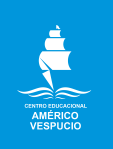              Segundo Básico / Matemática             IALA / 2020MatemáticaSegundo BásicoValor posicional   Actividad 1: Escribe el valor que representa cada digito subrayado. Sigue el ejemplo.Actividad 2: Identifica la posición que ocupa el número subrayado. Sigue el ejemplo.NombreCursoFecha2° Básico_____/____/ 2020OA 7 Identificar las unidades y decenas en números del 0 al 100, representando las cantidades de acuerdo a su valor posicional, con material concreto, pictórico y simbólico. 38730010737149396834320483828919262981645752519447Posición675596459946182Posición211Unidad121283732358